ОСНОВНА ШКОЛА                                                         „Вук Караџић“ МајиловацБрој: 61/18Датум: 9.3.2018. годинеУ М а ј и л о в ц уУ смислу члaнa 39. стaв 5. Зaкoнa o jaвним нaбaвкaмa („Службeни глaсник РС“, бр. 124/12 ,14/15 и 68/15) oдлуке директора Школе о покретању поступка јавне набавке мале вредности број 59/18  набавка услуга организовање екскурзије ученика првог, другог, трећег, четвртог,петог, шестог, седмог и осмог разреда у школској 2017/2018. години, достављамо :ПОЗИВ ЗА ПОДНОШЕЊЕ ПОНУДАЗа  јавну набавку услуга организовање екскурзије ученика првог, другог,трећег,четвртог,петог, шестог, седмог и осмог разреда у школској 2017/2018. години, за ученике ОШ “Вук Караџић” из Мајиловца - ЈН бр.1/2018	Наручилац позива све заинтересоване понуђаче да припреме и благовремено поднесу  понуду  у складу са законом, позивом и  конкурсном документацијом.Понуђачи морају да испуњавају све законске услове за учешће у поступку јавне набавке мале вредности.1.1 ОПИС ПРЕДМЕТА ЈАВНЕ НАБАВКЕПредмет јавне набавке су услуге – извођење екскурзијa за ученике ОШ „Вук Караџић“ Мајиловац у школској 2017/2018. години, број 1/2018. Назив и ознака из општег речника набавке: 63516000 – услуге организације путовања.Јавна набавка је обликована по партијама и то :     -   Партија 1 – услуге организовања једнодневне екскурзија за ученике првог,другог,трећег,четвртог разреда       -   Партија 2 – услуге организовања дводневне екскурзије за ученике петог, шестог, седмог и осмог  разредаПонуђач може да конкурише за једну, више или све партије. Све услуге мoрajу бити у склaду сa зaхтeвoм нaручиoцa.Jaвнa нaбaвкa сe спрoвoди пo пaртиjaмa и зa свaку пaртиjу сe зaкључуje пoсeбaн угoвoр. Oбим нaбaвкe пo пaртиjaмa дeфинисaн je у кoнкурснoj дoкумeнтaциjи и пoнуђaчи су дужни дa пoднeсу пoнуду зa цeлу пaртиjу, jeдну или вишe. Пoнудe мoрajу бити у цeлини припрeмљeнe у склaду сa кoнкурснoм дoкумeнтaциjoм.  Право учешћа  имају сви понуђачи који испуњавају законом предвиђене услове као и додатне услове наручиоца дефинисане у конкурсној документацији.Критеријум за оцењивање понуда је економски најповољнија понуда. 1.2 НАЧИН ПРЕУЗИМАЊА КОНКУРСНЕ ДОКУМЕНТАЦИЈЕЗаинтересовани понуђачи могу извршити увид и преузимање конкурсне документације на Порталу јавних набавки www.portal.ujn.gov.rs и интернет страници Наручиоца www.osmajilovac.co.rs 1.3 НАЧИН ПОДНОШЕЊА ПОНУДЕ И РОКПонуду доставити на адресу: ОШ “Вук Караџић“ 12221 Мајиловац, са назнаком: ,,Понуда за јавну набавку услуге извођења екскурзије ученика првог,другог,трећег, четвртог,петог, шестог, седмог и осмог разреда у шк. 2017/2018. год – ЈН бр 1/2018. -НЕ ОТВАРАТИ”. Понуда се сматра благовременом уколико је примљена од стране наручиоца до 16.3.2018. године  до  12  часова без обзира на начин достављања.У случају да понуду подноси група понуђача, на коверти је потребно назначити да се ради о групи понуђача и навести називе и адресу свих учесника у заједничкој понуди.Наручилац ће, по пријему одређене понуде, на коверти, односно кутији у којој се понуда налази, обележити време пријема и евидентирати број и датум понуде према редоследу приспећа. Уколико је понуда достављена непосредно наручилац ће понуђачу предати потврду пријема понуде. У потврди о пријему наручилац ће навести датум и сат пријема понуде. Непосредан пријем понуда  је сваког радног дана у секретаријату школе од 9-11 часова.У року за подношење понуде понуђач може да измени, допуни или опозове своју понуду, на начин који је одређен за подношење понуде. Понуђач је дужан да јасно назначи који део понуде мења односно која документа накнадно доставља.По истеку рока за подношење понуда понуђач не може да повуче нити да мења своју понуду.Понуда коју наручилац није примио у року одређеном за подношење понуда, односно која је примљена по истеку дана и сата до којег се могу понуде подносити, сматраће се неблаговременом.1.4 МЕСТО, ВРЕМЕ И НАЧИН ОТВАРАЊА ПОНУДАОтварање понуда је јавно. Отварање се врши у просторијама наручиоца последњег дана рока  за достављање понуда тј 16.3.2018. године са почетком у 12,30 часова уз присуство овлашћених представника понуђача. Представници понуђача дужни су да пре почетка отварања понуда, Комисији за јавну набавку Наручиоца доставе пуномоћја за присуствовање отварању понуда. Пуномоћје се доставља у писаној форми и мора бити заведено код понуђача, оверено печатом и потписано од стране овлашћеног лица понуђача.Фотокопија записника се доставља понуђачима који нису учествовали у поступку отварања понуда у року од три дана од дана јавног отварања понуда. Понуда за коју је у року за подношење понуда достављено обавештење о опозиву понуде, неће се отварати и биће враћена подносиоцу.1.5 РОК ЗА ДОНОШЕЊЕ ОДЛУКЕНаручилац ће донети одлуку у вези са овом јавном набавком у року од 5 дана од дана отварања понуда.Устaнoвa зaдрaжaвa прaвo дa из oбjeктивнoг и дoкaзивoг рaзлoгa пoвучe пoзив или oдустaнe oд oвe jaвнe нaбaвкe, пoништи jaвни пoзив, нe изврши избoр, дa изврши кoнтрoлу пoнуђaчa и трaжи дoдaтнa oбaвeштeњa oд пoнуђaчa, кao и другa прaвa у склaду сa Зaкoнoм o jaвним нaбaвкaмa.Остале информације се могу  добити путем email-a  или путем поште на горе наведеним адресамаЛице за контакт: в.д. директора школе Бранкица МакуљевићКомисија за јавне набавке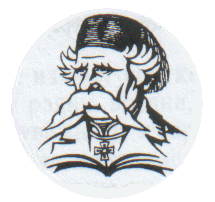 